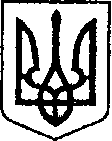 УКРАЇНАЧЕРНІГІВСЬКА ОБЛАСТЬН І Ж И Н С Ь К А   М І С Ь К А   Р А Д А 26 сесія VIII скликання Р І Ш Е Н Н Я від 07 грудня 2022 року                  м. Ніжин	                            № 17-26/2022Відповідно до статей 25, 26, 42, 59, 60, 73 Закону України «Про місцеве самоврядування в Україні», Регламенту Ніжинської міської ради Чернігівської області, затвердженого рішенням Ніжинської міської ради від 27 листопада 2020 року № 3-2/2020, рішення Ніжинської міської ради від 03 травня 2017 року  № 49-23/2017 «Про затвердження Положення про порядок закріплення майна, що є комунальною власністю територіальної громади міста Ніжина, за підприємствами, установами, організаціями на правах господарського відання або оперативного управління та типових договорів», Ніжинська міська рада вирішила:1. Зняти з балансу виконавчого комітету Ніжинської міської ради Чернігівської області та безоплатно передати майно військовій частині А4008:2. Зняти з балансу виконавчого комітету Ніжинської міської ради Чернігівської області та безоплатно передати майно Добровольчому формуванню Ніжинської територіальної громади №1:2. Виконавчому комітету Ніжинської міської ради, військові частині А7329 та Добровольчому формуванню Ніжинської територіальної громади №1 здійснити процедуру приймання-передачі зазначеного майна відповідно до вимог чинного законодавства України.3. Т.в.о. начальника відділу з питань надзвичайних ситуацій, цивільного захисту населення, оборонної та мобілізаційної роботи  Овчаренко І.Ю. забезпечити оприлюднення даного рішення на офіційному сайті Ніжинської міської ради протягом п’яти робочих днів після його прийняття.4. Організацію виконання даного рішення покласти на першого заступника міського голови з питань діяльності виконавчих органів ради Вовченка Ф.І., начальника відділу бухгалтерського обліку – головного бухгалтера апарату виконавчого комітету Ніжинської міської ради              Єфіменко Н.Є.5. Контроль за виконанням даного рішення покласти на постійну комісію міської ради з питань житлово-комунального господарства, комунальної власності, транспорту і зв’язку та енергозбереження (голова комісії – Дегтяренко В.М.).Міський голова							Олександр КОДОЛАВізують:Т.в.о. начальника відділу з питань надзвичайних ситуацій, цивільного захисту населення оборонноїта мобілізаційної роботи	                                             Ігор ОВЧАРЕНКОПерший заступник міського голови з питань діяльностівиконавчих органів ради                                                     Федір ВОВЧЕНКОСекретар Ніжинської міської ради                                       Юрій ХОМЕНКОНачальник відділуюридично-кадрового забезпечення апарату виконавчого комітетуНіжинської міської ради                                                           В’ячеслав ЛЕГАГолова постійної комісії міськоїради з питань житлово-комунальногогосподарства, комунальної власності, транспорту і зв’язку та енергозбереження	        В’ячеслав ДЕГТЯРЕНКОГолова постійної комісії міської ради з питаньрегламенту, законності, охорони прав і свобод громадян,запобігання корупції, адміністративно-територіальногоустрою, депутатської діяльності та етики                              Валерій САЛОГУБПОЯСНЮВАЛЬНА ЗАПИСКАдо проекту рішення Ніжинської міської ради«Про передачу майна»1. Проект рішення про передачу індивідуально визначеного майна, що знімається з балансу виконавчого комітету Ніжинської міської ради та передається військовій частині А4008 та Добровольчому формуванню Ніжинської територіальної громади №1 не передбачає збільшення обсягу фінансування на 2022 рік. Матеріальні засоби що передаються були закуплені по «Комплексній програмі заходів та робіт з територіальної оборони Ніжинської територіальної громади на 2022 рік» на матеріально-технічне забезпечення територіальної оборони громади. 2. Проект рішення підготовлений у відповідності до ст. 26, 42, 59, 61, 73 Закону України «Про місцеве самоврядування в Україні», ст. 89, 91 Бюджетного кодексу України, керуючись Регламентом Ніжинської міської ради VІІI скликання затвердженого рішенням Ніжинської міської ради від 27.11.2020 року №3-2/2020.3. Майно передається військової частини А4008 та Добровольчому формуванню Ніжинської територіальної громади №1.Т.в.о. начальника відділу з питань надзвичайних ситуацій, цивільного захисту населення, оборонної та мобілізаційної роботи                                        Ігор ОВЧАРЕНКОПро передачу майна№ з/пІнв. №Найменування майна Рік випускуКіль-кістьОдиниця виміруЦіна грн.Сума грнЗнос1.101400492Ноутбук MSI Pulse GL66-11UEK-250XUA20221шт.75 999,0075 999,00-ВСЬОГО:ВСЬОГО:ВСЬОГО:1шт.75 999,0075 999,00-№ з/пІнв. №Найменування майна Рік випускуКіль-кістьОдиниця виміруЦіна грн.Сума грнЗнос1.111303341Печатка20221шт.615,00615,00615,002.111303351Ноутбук HP250 G8 (3A5X9EA)20221шт.17 300,0017 300,0017 300,003.111303343Комп’ютерний системний блок на базі процесора Intel Geleron20221шт.16 200,0016 200,0016 200,004.111303344Монітор Philips 193V5LSB2/1020221шт.5 700,005 700,005 700,005.Формений одяг2022----комп.490 978,00490 978,006.111303345Клавіатура Logitech K12020221шт.550,00550,00550,007.111303346Мишка20221шт.550,00550,00550,009.111303347Багатофункціональний пристрій Сanon i-SENSYS MF3010+2 катриджа20221шт.16 000,0016 000,0016 000,0010.111303348Лазерний принтер Canon LBR – 6030B20221шт.11 999,0011 999,0011 999,0011.111303349Маршрутизатор MikrotikRB952Ui-5ac2nD20221шт.2 000,002 000,002 000,0012.111303350Пристрій безперебійного живлення Powerkom RPT-1000AP20221шт.5 000,005 000,005 000,00ВСЬОГО:ВСЬОГО:ВСЬОГО:1шт.566 892,00566 892,0075 914,00